جامعة فيلادلفياالكلية: تكنولوجيا المعلوماتالقسم: نظم المعلومات الإداريةالفصــل: الثاني من العام الجامعي 2018/2019http://www.philadelphia.edu.jo/academics/wbanimustafa/وصف المادة:تعتبر هذه المادة وسيلة هامة لفهم كيفية تأثير شبكات وأدوات التواصل الاجتماعي على نمط حياة الأفراد وأساليب التعليم وبيئات العمل وتنمية مستوى المواطنة الصالحة في المجتمعات المعاصرة، بالإضافة الى دورها الأساسي في بناء العلاقات الاجتماعية بين الأفراد. وتركز هذه المادة على التعريف بالاستخدامات الايجابية لشبكات التواصل الاجتماعي وتطبيقاتها في الأعمال والتعليم والتسويق والنمو المهني.كما تتضمن المادة محاذير الاستخدام السلبي لتلك الشبكات وتأثيرها على السلوك الاجتماعي والخصوصية والجوانب الأمنية والقانونية والأخلاقية.  وتركز المادة أيضا على إكساب الطلبة المهارات والمعرفة العملية اللازمة لتنفيذ تطبيقات عملية باستخدام بعض شبكات التواصل الاجتماعي الأكثر شيوعا مثل الفيسبوك (Face book) وتويتر (Twitter) ولينكدان (LinkedIn) ويوتيوب (YouTube) وغيرها.أهداف المادة:التعريف بالمفاهيم الاساسية وبالنظريات المتعلقة بالتواصل الاجتماعيفهم وادراك دور شبكات التواصل الاجتماعي في تنمية مستوى المواطنة الصالحة في المجتمعات الحديثةتقييم أثر شبكات التواصل الاجتماعي على التعليم والنمو المهني للأفراد من خلال المشاركة وتبادل المعلوماتالتمييز بين الاستخدامات الايجابية والسلبية لشبكات التواصل الاجتماعيالتعرف على الجوانب القانونية والأخلاقية والسلوكية المرتبطة باستخدام شبكات التواصل الاجتماعيالتعرف على متطلبات الامن والخصوصية لشبكات التواصل الاجتماعيالقدرة على استخدام بعض شبكات وأدوات التواصل الاجتماعيتقييم أثر شبكات التواصل الاجتماعي على بيئة الأعمالالقدرة على توظيف شبكات التواصل الاجتماعي في امتلاك المهارات الحياتية مكونات المادة: الكتاب المقرّر: مواقع التواصل الاجتماعي و السلوك الإنساني، إعداد: عبد الرحمن بن إبراهيم الشاعر، دار صفاء للنشر والتوزيع، 2015أساليب تدريس المادة: محاضرات، مناقشات، حل مسائل، مناظرات... الخ.تعطى المحاضرات في مختبر حاسوبي يحتوي على (20) جهاز حاسوب بمواصفات عالية وبحيث تكون مرتبطة بشبكة انترنت تتيح الدخول إلى أدوات وشبكات التواصل الاجتماعي وبسرعة لا تقل عن 100 ميجابايت في الثانية الواحدةنتائج التعلم Learning outcomesالمعرفة والفهم Knowledge and understanding: معرفة  مفاهيم ونظريات التواصل الاجتماعيمعرفة الاستخدامات الايجابية لشبكات التواصل الاجتماعيإدراك آثار الاستخدام السلبي لشبكات التواصل الاجتماعيمعرفة متطلبات الأمن والخصوصية لشبكات التواصل الاجتماعيإدراك الجوانب القانونية والأخلاقية والسلوكية المرتبطة باستخدام شبكات التواصل الاجتماعيمعرفة أثر شبكات التواصل الاجتماعي على بيئة الأعمالالقدرة على بناء وإنشاء مدونات وصفحات على مواقع التواصل الاجتماعيالقدرة على استخدام أدوات وشبكات التواصل الاجتماعي في مجالات التعليم والعمل وتبادل المعرفةمهارات التفكير ومحاكاة الأفكار Intellectual skills: جمع البيانات اللازمة لإنشاء المدونات والصفحات على شبكات التواصل الاجتماعيالقدرة على الربط بين أكثر من شبكة للتواصل الاجتماعيالمهارات المهنية والعمليةProfessional and practical skills:إتقان مهارات العمل ضمن المجموعاتالاتصال وتبادل المعلومات مع الآخرينالقدرة على انجاز المشاريع المشتركة في الوقت المحدد لهاالقدرة على توزيع المهام وترتيب الأولويات من خلال العمل في مجموعاتالمهارات العامة والقابلة للتحويلGeneral and Transferable Skills: القدرة على إنشاء وتطوير المدونات(Blogs) والصفحات على شبكات التواصل الاجتماعيالقدرة على استخدام أدوات ومواقع التواصل الاجتماعيالقدرة على تبادل المعلومات باستخدام شبكات التواصل الاجتماعيالقدرة على إعداد وكتابة التقارير الفنية الناتجة عن استخدام شبكات التواصل الاجتماعيالقدرة على توظيف شبكات التواصل الاجتماعي في التعلم الذاتيالقدرة على توظيف شبكات التواصل الاجتماعي في الحصول على وظيفةأدوات التقييم: تقارير قصيرة و/أو عروض تقديمية و/أو مشاريع بحثية قصيرةامتحانات قصيرة. واجبات. امتحانات فصلية ونهائية.الأمانة العلمية والتوثيقأسلوب التوثيق (مع أمثلة توضيحية).إسناد الحقوق الفكرية لأصحابها.الابتعاد عن السطو الأكاديمي Plagiarism. توزيع المادة على الفصل الدراسي: الوقت المتوقع لدراسة المادةحجم العمل الملقى على عاتق الطالب: ما لا يقل عن ساعتين مقابل كل ساعة تدريس. سياسة الحضور والغياب: لا يسمح للطالب بالتغيب أكثر من 15% من الساعات المقررة للمادة بدون عذر مرضي أو قهري يقبله عميد الكلية إذ يترتب اعتبار الطالب منسحباً من المادة في حالة قبول العميد للعذر، بينما يمنع من التقدم للامتحان النهائي وتكون علامته في المادة صفراً في حالة عدم قبول العميد للعذر المرضي أو القهري. المراجع العلمية للمادة: الكتب: مواقع التواصل الاجتماعي: أدوات ومصادر، شفيق حسنين، دار فكر وفن للطباعة والنشر والتوزيع، 2014.Social Media Free Tools: 2016 Edition - Social Media Marketing Tools to Turbocharge Your Brand for Free on Facebook, LinkedIn, Twitter, YouTube & Every Other Network Known to Man by Jason McDonald, 2016Social Media: Marketing Strategies for Rapid Growth Using: Facebook, Twitter, Instagram, LinkedIn, Pinterest and YouTube by John WilliamsSocial Media: Dominating Strategies for Social Media Marketing with Twitter, Facebook, Youtube, LinkedIn, and Instagram by Michael Richards 500 Social Media Marketing Tips: Essential Advice, Hints and Strategy for Business: Facebook, Twitter, Pinterest, Google+, YouTube, Instagram, LinkedIn, and More! by Andrew Macarthyثقافة الانترنت : دراسة فى التواصل الاجتماعى، حلمى خضر سارى، دار جهاد للنشر والتوزيع, 2005.Social networking, Peter K. Ryan, Rosen Publishing Group 2011 New .2YorkUSA.Social Networking: MySpace, Facebook, & Twitter, Marcia Amidon Lusted, ABDO Publishing Company 2011 MinnesotaUSAالدورات العلمية: The International Journal of Social Media and Interactive Learning  EnvironmentsThe International Journal of Web Based Communities المواقع الإلكترونية Websiteshttp://socialnetworking.com/http://www.socialmediatoday.com/content/40-most-popular-social-networking-sites-world?page=1www.facebook.comwww.twitter.comwww.youtube.comwww.blogger.comwww.linkedin.comwww.wordpress.comhttps://www.edraak.org/جامعة فيلادلفيا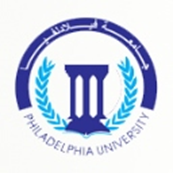 Philadelphia Universityاسم النموذج:    خطة تدريس مادة دراسية Course SyllabusQFO-AP-FI-002جامعة فيلادلفياPhiladelphia Universityالجهة المصدرة: كلية تكنولوجيا المعلوماترقم الاصدار :2  2   Revision                    جامعة فيلادلفياPhiladelphia Universityالجهة المدققة: عمادة ضمان الجودةالتاريخ :10/11/2018جامعة فيلادلفياPhiladelphia Universityالجهة المدققة: عمادة ضمان الجودةعدد صفحات النموذج:           5خطة تدريس المادةCourse Syllabusخطة تدريس المادةCourse Syllabusالمادة: مهارات استخدام شبكات التواصل الاجتماعيالمادة: مهارات استخدام شبكات التواصل الاجتماعيرمز المادة: 0731102رمز المادة: 0731102مستوى المادة: السنة الأولىمستوى المادة: السنة الأولىالمتطلبات السابقة أو المرافقة: لا يوجدالمتطلبات السابقة أو المرافقة: لا يوجدموعد المحاضرات:ح ث خ: 12:00 – 11:10ن ر11:15 – 12:30موعد المحاضرات:ح ث خ: 12:00 – 11:10ن ر11:15 – 12:30الساعات المعتمدة: 3الساعات المعتمدة: 3عضو هيئة التدريسعضو هيئة التدريسالاسمالرتبة الأكاديميةرقم المكتب وموقعهرقم المكتب وموقعهالساعات المكتبيةالساعات المكتبيةالبريد الإلكترونيوفاء بني مصطفىمدرسةط 3333ط 3333ح ث خ 10-1112-13ن ر 12:45-14:00ح ث خ 10-1112-13ن ر 12:45-14:00wbanimustafa@philadelphia.edu.jo توزيع العلامات على أدوات التقييمتوزيع العلامات على أدوات التقييمأدوات التقييمالدرجةالامتحان الأول 20الامتحان الثاني 20الامتحان النهائي 40 علامةالتقارير أو الأبحاث / الواجبات/ المشاريع/ الامتحانات القصيرة20المجموع100الأسبوعالمادة الأساسية والمساندةالمطلوب تغطيتهاالوظائف والتقارير ومواعيد تقديمها1مقدمة تعريفية بالمقرر المطلوب2 & 3مفاهيم ونظريات التواصل الاجتماعيمقدمة الى أدوات وشبكات التواصل الاجتماعي الجوانب الاخلاقية والقانونية لاستخدام شبكات التواصل الاجتماعي4 & 5شبكات التواصل الاجتماعي وكيفية الاتصال والمشاركة بين الأشخاص والمجتمعات وتبادل المعلومات (1)استخدام شبكة Facebookشبكات التواصل الاجتماعي في التجارة والتسويق الالكترونيe-Commerceاختبار أول قصير6الامتحان الأولشبكات التواصل الاجتماعي وكيفية الاتصال والمشاركة بين الأشخاص والمجتمعات وتبادل المعلومات (2)استخدام شبكة Twitter7 & 8شبكات التواصل الاجتماعي والحصول على عملاستخدام شبكة LinkedInاختبار ثان قصير9شبكات التواصل الاجتماعي والمدوناتاستخدام شبكة Blogger لانشاء المدونات10الامتحان الثانيتبادل ومشاركة وتحميل الملفات والصور.استخدام تطبيق Google Drive11 & 12تبادل ومشاركة وتحميل الفيديوهات.استخدام شبكة   YouTube 13تبادل ومشاركة الصور والفيديوهات والروابط.استخدام شبكة Pinterestاختبار ثالث قصير14 & 15شبكات التواصل الاجتماعي في التعليمe-Learningاستخدام منصة ادراك16الامتحان النهائيمراجعة وعرض مشاريع الطلبة (المدونات، الصفحات الالكترونية، التقارير الفنية والحالات الدراسية).